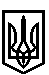 ТРОСТЯНЕЦЬКА СІЛЬСЬКА РАДАТРОСТЯНЕЦЬКОЇ ОБ'ЄДНАНОЇ ТЕРИТОРІАЛЬНОЇ ГРОМАДИ МИКОЛАЇВСЬКОГО РАЙОНУ  ЛЬВІВСЬКОЇ ОБЛАСТІР О З П О Р Я Д Ж Е Н Н ЯСІЛЬСЬКОГО ГОЛОВИ5 січня  2021 року                        с. Тростянець				№ 06-ОД Про затвердження розрахунку батьківськоїплати за відвідування дітьми ЗДО «Берізка» с.Липівка у І кварталі 2021 рокуВідповідно до Закону України «Про дошкільну освіту», Порядку встановлення плати для батьків за перебування дітей у державних і комунальних дошкільних та інтернатних навчальних закладах, затвердженого наказом Міністерства освіти і науки України від 21.11.2002 року № 667, статті 42 Закону України «Про місцеве самоврядування в Україні»   - 	1. Затвердити розрахунок батьківської плати за відвідування дітьми дошкільного віку закладу  дошкільної  освіти  «Берізка»  селища  Липівка  у  І  кварталі 2021 року згідно з додатком І.     	2.  Контроль за виконанням даного розпорядження покласти на директора ЗДО «Берізка» Стецик Н.А.Сільський голова 					   		      Михайло ЦИХУЛЯК									Додаток 1							до розпорядження сільського голови							№ 06-ОД від 5 січня 2021 рокуРозрахунокбатьківської плати за відвідування дітьми дошкільного віку закладу дошкільної освіти «Берізка» селища Липівка у І кварталі 2020 року.Згідно фактичного використання продуктів харчування за ІV квартал 2020 року:жовтень           -     20065,60 грн.листопад          -    20809,30 грн.грудень            -    22149,53 грн.разом:                    63024,43 грн.і дітоднів в кількості:жовтень          -     335листопад        -     340грудень          -     369разом:                   1044 дітодніврозмір батьківської плати за відвідування дітьми ЗДО «Берізка» у І кварталі 2021 року становить:100 %     -   60,37 грн.50 %       -   36,22 грн.25 %       -   18,11 грн.Сільський голова 							      Михайло ЦИХУЛЯК